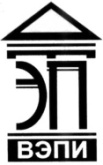 Автономная некоммерческая образовательная организациявысшего образования«Воронежский экономико-правовой институт»(АНОО ВО «ВЭПИ»)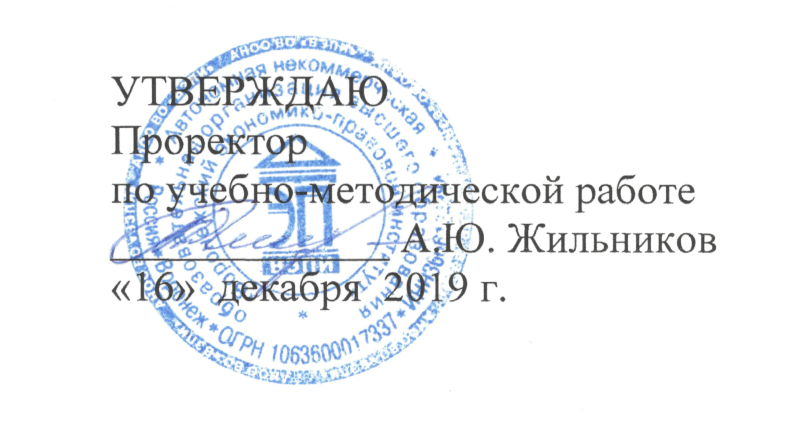 КАФЕДРА УГОЛОВНОГО ПРОЦЕССА И КРИМИНАЛИСТИКИРАБОЧАЯ ПРОГРАММА ДИСЦИПЛИНЫ (МОДУЛЯ)Судебная экспертиза в уголовном правоприменении (наименование дисциплины (модуля))Направление подготовки 	40.04.01 Юриспруденция		(код и наименование направления подготовки)Направленность (профиль) 	Правоохранительная		(наименование направленности (профиля))Квалификация выпускника 	Магистр		(наименование квалификации)Форма обучения 	Очная, заочная		(очная, очно-заочная, заочная)Воронеж2019Рабочая программа дисциплины (модуля) «Судебная экспертиза в уголовном правоприменении» является составной частью основной профессиональной образовательной программы – образовательной программы высшего образования по направлению подготовки 40.04.01 Юриспруденция (направленность (профиль)  Правоохранительная) и соответствует требованиям Федерального государственного образовательного стандарта высшего профессионального образования по направлению подготовки 030900 Юриспруденция (квалификация (степень) «магистр»).Рабочая программа обсуждена и одобрена на заседании кафедры уголовного процесса и криминалистики.Протокол от «13»   ноября   . № 2Составитель: кандидат юридических наук,доцент, доцент кафедры Гражданскогоправа и процесса АНОО ВО «Воронежский экономико-правовой 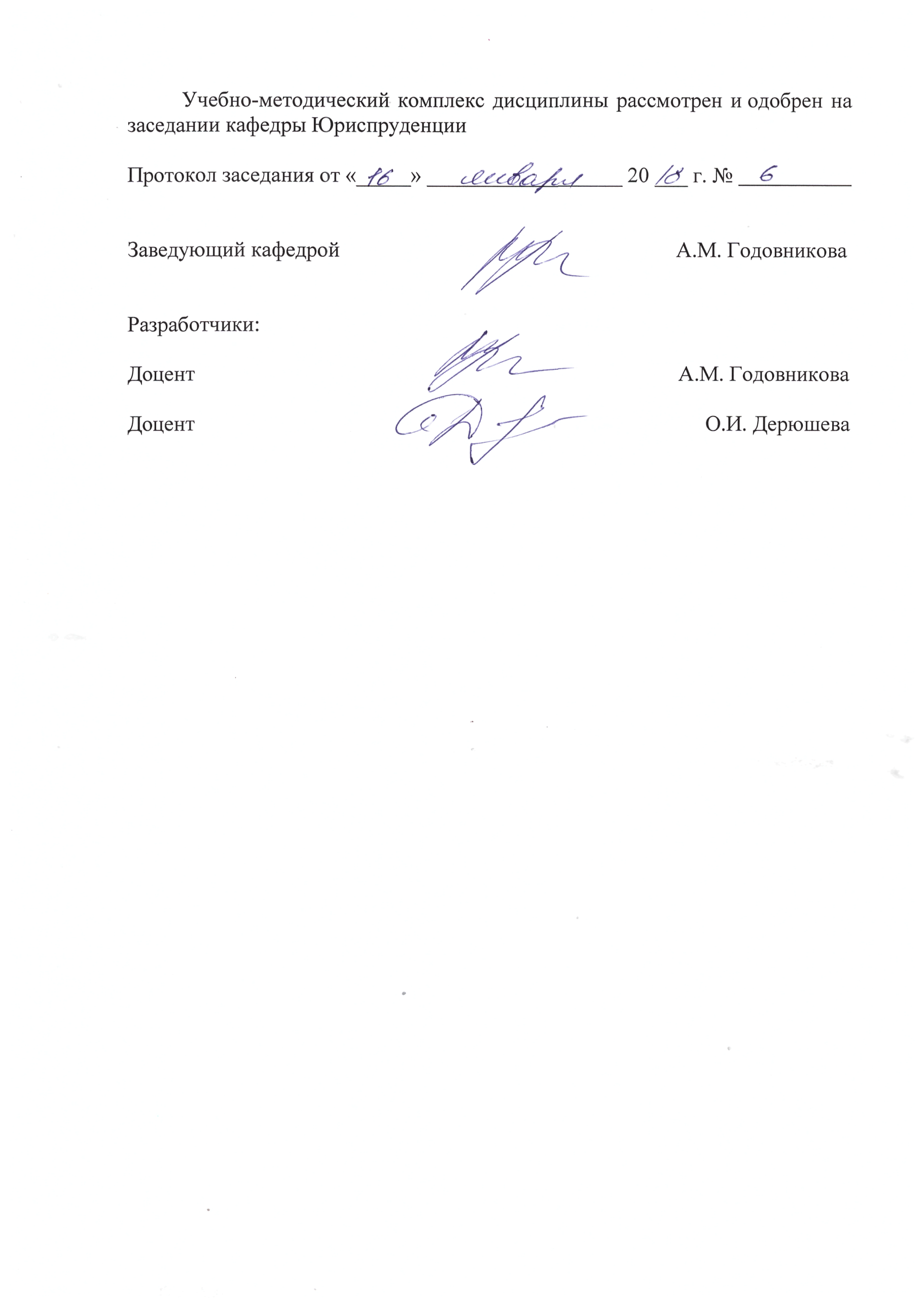 институт»                                                                              А.М. ГодовниковаРецензенты: кандидат юридических наук,доцент, доцент кафедры Уголовного процесса и криминалистики АНОО ВО «Воронежский экономико-правовой 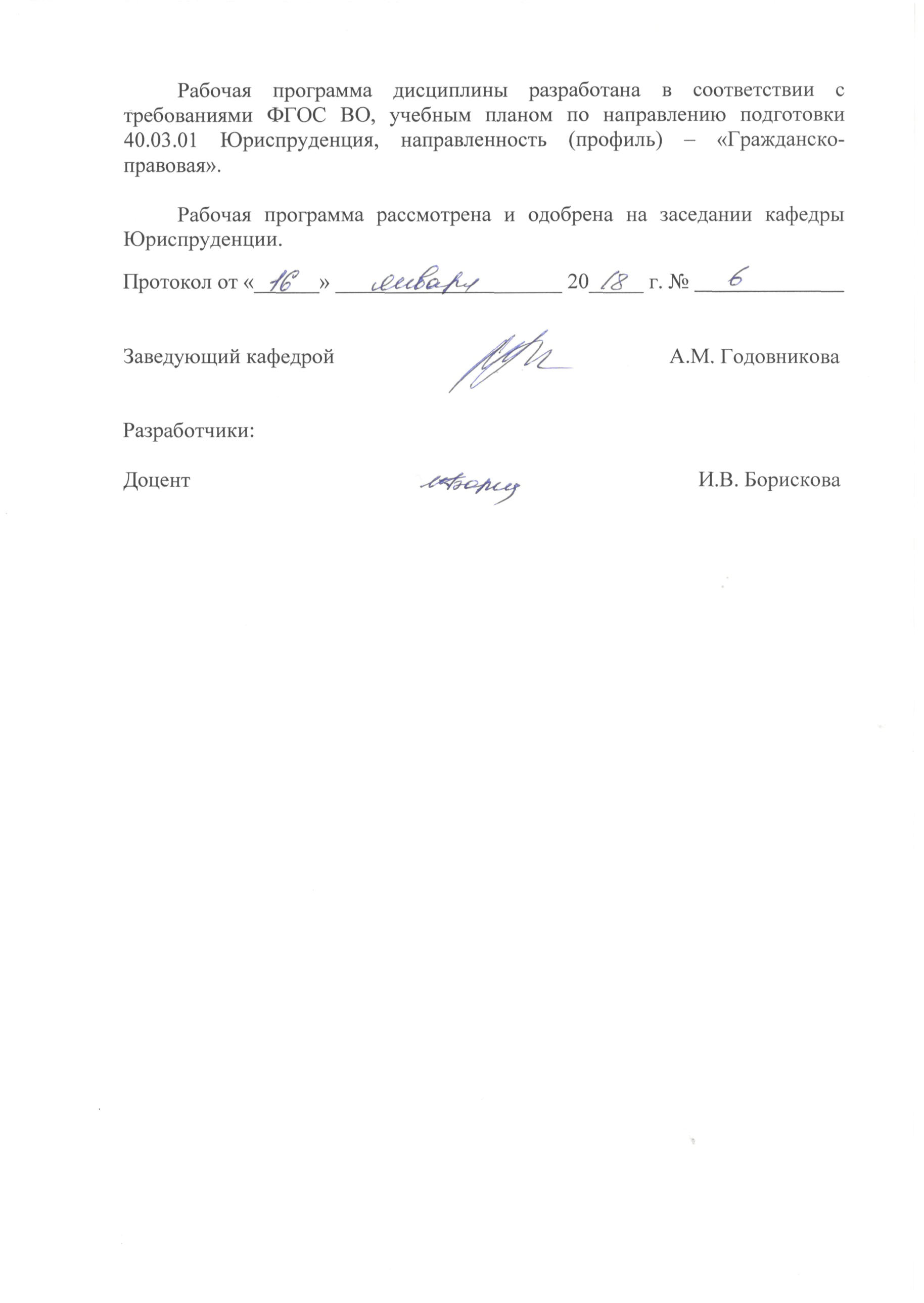 институт»                                                                                 И.В. Борисковакандидат юридических наук,доцент кафедры	Гуманитарных дисциплин, гражданского и уголовного 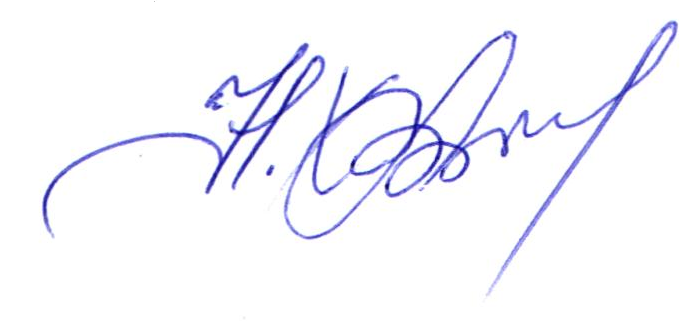 права ФГБОУ ВО Воронежский ГАУ                                                                    Н.А. ХузинаСОДЕРЖАНИЕРаздел 1. Планируемые результаты освоения образовательной программы, соотнесенные с планируемыми результатами освоения 
дисциплины (модуля)	4Раздел 2. Объем и содержание дисциплины (модуля) 	5Раздел 3. Перечень основной и дополнительной учебной и научной литературы, необходимой для освоения дисциплины (модуля)	21Раздел 4. Материально-техническое и учебно-методическое обеспечение	23Раздел 1. Планируемые результаты освоения образовательной программы, соотнесенные с планируемыми результатами освоения дисциплины (модуля)В результате освоения дисциплины (модуля) формируются следующие компетенции: ПК-2, ПК-3, которые соотносятся со следующими результатами освоения дисциплины (модуля):Раздел 2. Объем и содержание дисциплины (модуля)2.1. Темы (разделы) дисциплины (модуля) и трудоемкость по видам учебных занятий (в академических часах)2.1.1. Тематический план очной формы обучения2.1.2. Тематический план заочной формы обучения2.2. Содержание дисциплины (модуля), структурированное по темам (разделам)2.2.1. Для очной формы обучения:Содержание лекционного курсаСодержание занятий семинарского типаСодержание самостоятельной работы2.2.2. Для заочной формы обучения:Содержание лекционного курсаСодержание занятий семинарского типа Содержание самостоятельной работыРаздел 3. Перечень основной и дополнительной учебной и научной литературы, необходимой для освоения дисциплины (модуля):3.1. Основная литература:3.1.1. Основная учебная литература:1. Гилязутдинов Р.К. Судебная экспертиза. Часть 1: учебное пособие / Р.К. Гилязутдинов, И.М. Колосова — Москва, Саратов: Всероссийский государственный университет юстиции (РПА Минюста России), Ай Пи Эр Медиа, 2016.— 142 c — ISBN 978-5-00094-352-6. Текст: электронный — URL: http://www.iprbookshop.ru/643082. Гилязутдинов Р.К. Судебная экспертиза. Часть 2: учебное пособие / Р.К. Гилязутдинов. — Москва, Саратов: Всероссийский государственный университет юстиции (РПА Минюста России), Ай Пи Эр Медиа, 2017. — 152 c. — ISBN 978-5-00094-610-7. Текст: электронный — URL: http://www.iprbookshop.ru/86932.html3.1.2. Основная научная литература:1. Тапалова, Р. Б. Судебная экспертиза : монография / Р. Б. Тапалова. — Алматы : Казахский национальный университет им. аль-Фараби, 2015. — 150 c. — ISBN 978-601-04-1373-3. — Текст : электронный // Электронно-библиотечная система IPR BOOKS : [сайт]. — URL: http://www.iprbookshop.ru/58453.html2. Лютынский, А. М. Доказательства и доказывание в уголовном судопроизводстве: процессуальные и криминалистические аспекты : монография / А. М. Лютынский. — Саратов : Вузовское образование, 2017. — 176 c. — ISBN 978-5-4487-0185-6. — Текст : электронный // Электронно-библиотечная система IPR BOOKS : [сайт]. — URL: http://www.iprbookshop.ru/73608.html3. Правовая судебная экспертиза. Методология и особенности проведения по отдельным категориям дел: монография / Н.Г. Иванов, Е.В. Фоменко, Ю.В. Малеванова [и др.]. — Москва, Саратов: Всероссийский государственный университет юстиции (РПА Минюста России), Ай Пи Эр Медиа, 2016. — 168 c. — ISBN 978-5-00094-339-7. Текст: электронный — URL: http://www.iprbookshop.ru/643073.2. Дополнительная литература:3.2.1. Дополнительная учебная литература:1. Майлис Н.П. Теория и практика судебной экспертизы в доказывании. Спецкурс: учебное пособие для студентов вузов, обучающихся по направлению подготовки 030900.68 «Юриспруденция»/ Майлис Н.П. — М.: ЮНИТИ-ДАНА, 2017. — 263 c — ISBN 978-5-238-02654-1. Текст: электронный — URL: http://www.iprbookshop.ru/81572.html 2. Справочник по судебным экспертизам для следователей: практическое по-собие для студентов вузов, обучающихся по направлению подготовки «Юриспруденция» / Д.В. Алехин, А.М. Багмет, Н.Н. Ильин [и др.]; под редакцией А. И. Бастрыкин. — М.: ЮНИТИ-ДАНА, 2017. — 231 c. — ISBN 978-5-238-02976-4. Текст: электронный — URL: http://www.iprbookshop.ru/71165.html3.2.2. Дополнительная научная литература и официальные справочно-библиографические и специализированные периодические издания:1. Малько А.В. Юридический энциклопедический словарь / А.В.  Малько. М.: Проспект, 2020. – 1136 с. 2. Государство и право. 3. Российское право: образование, практика, наука. 4. Международное уголовное право и международная юстиция. 5. Собрание законодательства. 6.Российская газета, включая Российскую газету – Неделя.Раздел 4. Материально-техническое и учебно-методическое обеспечение4.1. Специальные помещения:Учебные аудитории для проведения занятий лекционного и семинарского типов, текущего контроля и промежуточной аттестации;Специализированная аудитория, оборудованная для проведения занятий по криминалистике;Лаборатория профессиональной деятельности;Аудитория для самостоятельной работы обучающихся по направлению подготовки «Юриспруденция».Специальные помещения укомплектованы специализированной мебелью и техническими средствами обучения, обеспечивающими проведение занятий, в том числе в активных и интерактивных формах: 1. Рабочее место преподавателя (стол, стул); мебель ученическая; доска для письма мелом; баннеры; трибуна для выступлений, ученические столы и стулья.2. 30 персональных компьютеров с  доступом к сети Интернет и установленным лицензионным программным обеспечением; мультимедийный проектор; экран.3. Ультрафиолетовый осветитель ОЛД-41; микроскоп МБС-10; установка С-64 «Ель»; видеомагнитофон; набор дактилоскопических порошков; унифицированный чемодан для осмотра места происшествия; шкафы с криминалистическими экспонатами; доска.4.2. Электронные библиотечные системы:1. Электронно-библиотечная система «IPRbooks». Режим доступа: http://www.IPRbooks.ru/ 2. Электронная библиотечная система Юрайт: Режим доступа: https://biblio-online.ru/ 4.3. Электронные образовательные ресурсы:Рабочая программа дисциплины (модуля) «Судебная экспертиза в уголовном правоприменении» размещена на официальном сайте АНОО ВО «ВЭПИ» в информационно-телекоммуникационной сети «Интернет» в разделе «Сведения об образовательной организации» / «Образование» / «Информация о рабочих программах дисциплин (по каждой дисциплине в составе образовательной программы) с приложением их копий» (http://vepi.ru/sveden/education/).Фонд оценочных средств для текущего контроля успеваемости и промежуточной аттестации по дисциплине «Судебная экспертиза в уголовном правоприменении» размещен в электронной информационно-образовательной среде АНОО ВО «ВЭПИ» в разделе «ФОС» (http://vepi.ru/eios/fos/).4.4. Лицензионное программное обеспечение:1. Операционная система Windows; 2. Microsoft Office 2007; 3. Антивирус Eset NOD 32 4.5. Современные профессиональные базы данных и информационные справочные системы4.5.1. Профессиональные базы данных:1. ГАС «Правосудие» (база данных судов судебной системы Российской Федерации, организационной структуре, полномочиях, сведений о размере и порядке уплаты государственной пошлины, находящихся в судах делах и принятых по ним судебным актам, порядке их обжалования, информации о порядке подачи и рассмотрения обращений граждан и прочей информации о деятельности). Режим доступа: https://sudrf.ru/4.5.2. Информационные справочные системы:1. Справочно-правовая система «КонсультантПлюс». Договор от 01.09.2020 № 75-2020/RDD; 2. Справочно-правовая система «Гарант». Договор от 05.11.2014 № СК6030/11/14.Лист регистрации изменений к рабочей программе дисциплины (модуля)Код компетенцииСодержание компетенцииПланируемые результаты освоения дисциплины (соответствующие содержанию дисциплины (модуля) знания, умения и навыки)ПК-2способность квалифицированно применять нормативные правовые акты в конкретных сферах юридической деятельности, реализовывать нормы материального и процессуального права в профессиональной деятельностизнать:сущность и значение судебной экспертизы в уголовном правоприменении, содержание правового регулирования судебной экспертизы в уголовном судопроизводствеуметь: квалифицированно применять нормы материального и процессуального права в ходе судебной экспертизывладеть:навыками квалифицированного уголовного применения нормативных правовых актов в процессе назначения и проведения судебной экспертизы, реализации норм процессуального права в ходе назначения и проведения судебной экспертизыПК-3готовность к выполнению должностных обязанностей по обеспечению законности и правопорядка, безопасности личности, общества, государствазнать:сущность и значение судебной экспертизы в профессиональной деятельности по обеспечению законности и правопорядка, безопасности личности, общества, государствауметь: разрешать типовые вопросы, возникающие при назначении и проведении судебной экспертизы в профессиональной деятельности по обеспечению законности и правопорядка, безопасности личности, общества, государствавладеть:навыками назначения и решения типовых вопросов при проведении судебной экспертизы в профессиональной деятельности по обеспечению законности и правопорядка, безопасности личности, общества, государства№п/пТема (раздел)дисциплины (модуля)Общая трудоёмкость (в часах)Виды учебных занятий, включая самостоятельную работу обучающихся и трудоемкость (в часах)Виды учебных занятий, включая самостоятельную работу обучающихся и трудоемкость (в часах)Виды учебных занятий, включая самостоятельную работу обучающихся и трудоемкость (в часах)Виды учебных занятий, включая самостоятельную работу обучающихся и трудоемкость (в часах)Виды учебных занятий, включая самостоятельную работу обучающихся и трудоемкость (в часах)Форма текущего контроля и промежуточной аттестации с указанием вида оценочных средств№п/пТема (раздел)дисциплины (модуля)Общая трудоёмкость (в часах)Аудиторные учебные занятияАудиторные учебные занятияАудиторные учебные занятияАудиторные учебные занятияСамостоятельная работа обучающихсяФорма текущего контроля и промежуточной аттестации с указанием вида оценочных средств№п/пТема (раздел)дисциплины (модуля)ВсегоЛекцииЛабораторный практикумПрактические занятияСеминарские занятияСамостоятельная работа обучающихсяФорма текущего контроля и промежуточной аттестации с указанием вида оценочных средств1.Тема 1. Теоретические и законодательные основы судебной экспертологии. Система государственных и негосударственных экспертных учреждений в РФ.162212Устный опрос (список вопросов для устного опроса). Обсуждение доклада (темы докладов) Круглый стол (тема круглого стола)2.Тема 2. Понятие, предмет, объекты и задачи судебной экспертизы. Методология и методика судебной экспертизы.182412Устный опрос (список вопросов для устного опроса) Обсуждение доклада (темы докладов) 3.Тема 3. Судебный эксперт, его правовой статус.17413Устный опрос (список вопросов для устного опроса)Обсуждение доклада (темы докладов)Дискуссия (вопросы дискуссии)Презентация (темы презентаций)4.Тема 4. Классификация судебных экспертиз.192413Устный опрос (список вопросов для устного опроса) Подготовка реферата (темы рефератов)5.Тема 5. Назначение и проведение судебной экспертизы в уголовном правоприменении. Заключение эксперта.184212Устный опрос (список вопросов для устного опроса) Подготовка реферата (темы рефератов)Анализ деловых ситуаций и имитационных моделей (деловые ситуации и имитационные модели)6.Тема 6. Особенности назначения отдельных видов судебных экспертиз в рамках уголовного процесса.184212Устный опрос (список вопросов для устного опроса)Разбор конкретных ситуаций (конкретные ситуации)Обсуждение доклада (темы докладов)Деловая игра (тема деловой игры)тестирование и контрольная работаОбобщающее занятие22Промежуточная аттестацияЗачет (теоретические вопросы для проверки знаний и типовые задания для проверки умений и навыков к зачету)Итого:1084102074№п/пТема (раздел)дисциплины (модуля)Общая трудоёмкость (в часах)Виды учебных занятий, включая самостоятельную работу обучающихся и трудоемкость (в часах)Виды учебных занятий, включая самостоятельную работу обучающихся и трудоемкость (в часах)Виды учебных занятий, включая самостоятельную работу обучающихся и трудоемкость (в часах)Виды учебных занятий, включая самостоятельную работу обучающихся и трудоемкость (в часах)Виды учебных занятий, включая самостоятельную работу обучающихся и трудоемкость (в часах)Форма текущего контроля и промежуточной аттестации с указанием вида оценочных средств№п/пТема (раздел)дисциплины (модуля)Общая трудоёмкость (в часах)Аудиторные учебные занятияАудиторные учебные занятияАудиторные учебные занятияАудиторные учебные занятияСамостоятельная работа обучающихсяФорма текущего контроля и промежуточной аттестации с указанием вида оценочных средств№п/пТема (раздел)дисциплины (модуля)ВсегоЛекцииЛабораторный практикумПрактические занятияСеминарские занятияСамостоятельная работа обучающихсяФорма текущего контроля и промежуточной аттестации с указанием вида оценочных средств1.Тема 1. Теоретические и законодательные основы судебной экспертологии. Система государственных и негосударственных экспертных учреждений в РФ.162212Устный опрос (список вопросов для устного опроса). Обсуждение доклада (вопросы докладов) Круглый стол (тема круглого стола)2.Тема 2. Понятие, предмет, объекты и задачи судебной экспертизы. Методология и методика судебной экспертизы.162212Устный опрос (список вопросов для устного опроса) Обсуждение доклада (темы докладов)3.Тема 3. Судебный эксперт, его правовой статус.17413Устный опрос (список вопросов для устного опроса)Обсуждение доклада (темы докладов) Дискуссия (вопросы дискуссии)4.Тема 4. Классификация судебных экспертиз.172213Устный опрос (список вопросов для устного опроса) Подготовка реферата (темы рефератов)5.Тема 5. Назначение и проведение судебной экспертизы в уголовном правоприменении. Заключение эксперта.172213Устный опрос (список вопросов для устного опроса) Подготовка реферата (темы рефератов)Анализ деловых ситуаций и имитационных моделей (деловые ситуации и имитационные модели)6.Тема 6. Особенности назначения отдельных видов судебных экспертиз в рамках уголовного процесса.214413Устный опрос (список вопросов для устного опроса)Разбор конкретных ситуаций (конкретные ситуации)Обсуждение доклада (темы докладов)Деловая игра (тема деловой игры)тестирование и контрольная работаПромежуточная аттестацияЗачет (теоретические вопросы для проверки знаний и типовые задания для проверки умений и навыков к зачету)Итого:1084816764№Название темы (раздела) дисциплины (модуля)Содержание 1.Тема 1. Теоретические и законодательные основы судебной экспертологии. Система государственных и негосударственных экспертных учреждений в РФ.Формирование судебной экспертологии как самостоятельного научного учения. Исторические этапы возникновения отдельных видов судебной экспертизы. Выделение судебной экспертологии из криминалистики. Законодательный источники экспертной деятельности.Государственный экспертные учреждения Министерства внутренних дел РФ, Министерства юстиции РФ, Министерства здравоохранения РФ, Министерства обороны РФ, Министерства чрезвычайных ситуаций РФ, Следственного комитета РФ, Федеральной службы безопасности РФ, Федеральной таможенной службы РФ.Организационно-правовые формы негосударственных экспертных учреждений. Индивидуальная негосударственная экспертная деятельность.2.Тема 2. Понятие, предмет, объекты и задачи судебной экспертизы. Методология и методика судебной экспертизы.Интерактивная лекцияНаучные подходы к определению предмета судебной экспертизы. Соотношение предмета и объекта судебной экспертизы. Виды объектов судебной экспертизы:1) объекты - вещественные доказательства;2) объекты - образцы для сравнительного исследования;3) материалы дела, содержащие сведения, относящиеся к предмету экспертизы.Признаки объектов судебной экспертизы. Понятие, классификация, порядок получения образцов для сравнительного исследования. Идентификационные задачи судебной экспертизы. Понятие идентифицируемого и идентифицирующего объекта. Установление групповой принадлежности как задача судебной экспертизы. Диагностические задачи судебных экспертиз. Классификационные задачи судебных экспертиз.Понятие и соотношение терминов «метод», «методика», «методология». Требования допустимости использования методов в экспертном исследовании: законности, этичности, научности, точности результатов, надежности результатов и возможности их проверки, эффективности, безопасности использования.Классификация методов судебной экспертизы:1 Всеобщий диалектический метод.2 Общенаучные методы.3 Специальные методы частных наук.Разрушающие и неразрушающие методы экспертного исследования. Значение методики в решении задач судебной экспертизы. Структура методики. Выбор методики экспертом при проведении судебной экспертизы.3.Тема 3. Судебный эксперт, его правовой статус.Понятие судебного эксперта. Компетенция и компетентность судебного эксперта. Требования, предъявляемые к государственным судебным экспертам. Лица, которые могут выступать в качестве негосударственных судебных экспертов. Независимость судебного эксперта. Права и обязанности судебных экспертов. Ответственность судебных экспертов. Обстоятельства, исключающие возможность участия эксперта в деле. Специальная подготовка судебных экспертов. Порядок аттестации судебных экспертов.4.Тема 4. Классификация судебных экспертиз.Основания классификации судебных экспертиз. Процессуальные и непроцессуальные классификации судебных экспертиз. Классификация по объему исследования: основные и дополнительные судебные экспертизы. Классификация по последовательности проведения: первичные и повторные судебные экспертизы. Классификация по численности исполнителей: единоличные, комиссионные и комплексные судебные экспертизы. Классификация по характеру специальных знаний, используемых при экспертном исследовании: криминалистические судебные экспертизы и судебные экспертизы иных наук. Понятия «род» и «вид» судебных экспертиз. Нормативное закрепление перечня родов и видов судебных экспертиз в законодательстве.5.Тема 5. Назначение и проведение судебной экспертизы в уголовном правоприменении. Заключение эксперта.Разграничение предварительного исследования и судебной экспертизы. Основания назначения судебной экспертизы. Основания обязательного назначения судебной экспертизы в уголовном процессе. Субъекты назначения судебной экспертизы. Структура постановления о назначении судебной экспертизы. Требования к вопросам, которые ставятся перед экспертом. Права участников судопроизводства при назначении экспертизы. Добровольная и обязательная судебная экспертиза. Особенности назначения судебныхэкспертиз в отношении живых лиц.Действия и решения руководителя экспертного учреждения по назначенной экспертизе. Основания отказа в производстве назначенной экспертизы. Стадии экспертного исследования: подготовительная стадия, стадия раздельного исследования, стадия сравнительного исследования, завершающая стадия. Заключение эксперта и его структура. Классификация выводов эксперта: категорические и вероятные, утвердительные и отрицательные, безусловные и условные, альтернативный вывод, вывод о невозможности решения вопроса. Приложения к заключению эксперта.6.Тема 6. Особенности назначения отдельных видов судебных экспертиз в рамках уголовного процесса.Судебные трасологические экспертизы следов человека. Судебные механоскопические экспертизы. Судебная портретная экспертиза. Судебно-баллистическая экспертиза. Судебная экспертиза холодного оружия. Судебно-техническая экспертиза документов. Судебные лингвистические экспертизы письменных и устных текстов. Судебная почерковедческая экспертиза. Судебно-экономические экспертизы.№Название темы (раздела) дисциплины (модуля) Содержание1.Тема 1. Теоретические и законодательные основы судебной экспертологии. Система государственных и негосударственных экспертных учреждений в РФ.Интерактивная форма проведения занятий (круглый стол)Семинарское занятие:План занятия (вопросы для изучения):1. Понятие «специальные знания».2. Формы использования специальных знаний в уголовном судопроизводстве.3. Сущность и значение судебной экспертизы в профессиональной деятельности по обеспечению законности и правопорядка, безопасности личности, общества, государства4. Разграничение роли специалиста и эксперта в судопроизводстве.Темы докладов:1.Судебно-экспертная деятельность и ее вид2.Цель общей теории судебной экспертизы.3. Законодательство Российской Федерации о судебной экспертизе.4. Содержание правового регулирования судебной экспертизы в уголовном судопроизводстве2.Тема 2. Понятие, предмет, объекты и задачи судебной экспертизы. Методология и методика судебной экспертизы.Семинарское занятие:План занятия (вопросы для изучения):1. Понятие и виды образцов для сравнительного исследования. 2. Диагностические задачи судебных экспертиз. Классификационные задачи судебных экспертиз.3. Классификация методов судебной экспертизы.4. Структура методики экспертного исследования.Темы докладов:1. Требования допустимости использования методов в экспертном исследовании: законности, этичности, научности, точности результатов, надежности результатов и возможности их проверки, эффективности, безопасности использования.2. Уголовное применение нормативных правовых актов в процессе назначения и проведения судебной экспертизы3.Тема 3. Судебный эксперт, его правовой статус.Интерактивная форма проведения занятий (дискуссия, презентация)Семинарское занятие:План занятия (вопросы для изучения):1. Требования, предъявляемые к государственным судебным экспертам.2. Права и обязанности судебных экспертов. Ответственность судебных экспертов.3. Порядок аттестации судебных экспертов.4. Отводу судебного эксперта от участия в производстве по уголовному делу по различным основаниям.Темы докладов:Процессуальный статус судебного эксперта и его компетенции.4.Тема 4. Классификация судебных экспертиз.Практическое занятие:План занятия (вопросы для изучения):1. Практическая работа по проведению идентификационного исследования подписи с целью установления признаков выполнения подписи иным лицом.2. Разграничение дополнительной и повторной судебной экспертизы.Семинарское занятие:План занятия (вопросы для изучения):1. Разграничение комиссионной и комплексной судебной экспертизы.2. Соотношение родов и видов судебных экспертиз.Темы рефератов:Научные основы классификации судебных экспертиз. Классы, роды, виды и подвиды судебных экспертиз.5.Тема 5. Назначение и проведение судебной экспертизы в уголовном правоприменении. Заключение эксперта.Анализ деловых ситуаций и имитационных моделей (деловые ситуации и имитационные модели)Практическое занятие:План занятия (вопросы для изучения):1. Составление документов, необходимых для назначения экспертизы2. Анализ заключений экспертовСеминарское занятие:План занятия (вопросы для изучения):1. Основания обязательного назначения судебной экспертизы в уголовном процессе. Структура постановления о назначении судебной экспертизы.2. Уголовное применение нормативных правовых актов в процессе назначения и проведения судебной экспертизы.3. Заключение эксперта и его структура. Классификация выводов эксперта.Темы рефератов:Инициатива в назначении экспертизы.Выбор эксперта.Формирование предмета и объекта экспертного исследования.Процессуальный порядок назначения судебной экспертизы.Реализация норм процессуального права в ходе назначения и проведения судебной экспертизы6.Тема 6. Особенности назначения отдельных видов судебных экспертиз в рамках уголовного процесса.Интерактивная форма проведения занятий (разбор конкретных ситуаций, деловая игра)Практическое занятие:План занятия (вопросы для изучения):1. Особенности судебных трасологических экспертиз следов человека.2. Особенности судебных механоскопических экспертиз.Семинарское занятие:План занятия (вопросы для изучения):1. Особенности судебной портретной экспертизы.2. Судебно-баллистическая экспертиза.Темы докладов:Судебная экспертиза холодного оружия.Судебно-техническая экспертиза документов.Судебные лингвистические экспертизы письменных и устных текстов.Судебная почерковедческая экспертиза.Судебно-экономические экспертизы.Тестирование и контрольная работа№Название темы (раздела) дисциплины (модуля) Содержание самостоятельной работы обучающихся1.Тема 1. Теоретические и законодательные основы судебной экспертологии. Система государственных и негосударственных экспертных учреждений в РФ.История становления судебной экспертизы, как науки и дисциплины.Теоретические концепции о теории судебной экспертизы. Сторонники науки криминалистической экспертизы.Содержание специальных экспертно-криминалистических знаний. Виды экспертных учреждений Российской Федерации и зарубежья.Особенности производства судебной экспертизы в государственном экспертном учреждении в отношении живых лиц.Зарождение экспертизы в Российском уголовном судопроизводстве.Судебная экспертиза на рубеже XXI века.2Тема 2. Понятие, предмет, объекты и задачи судебной экспертизы. Методология и методика судебной экспертизы.Цель общей теории судебной экспертизы Общие положения.Обязанности и права руководителя и эксперта государственного судебно-экспертного учреждения.Производство судебной экспертизы в государственном судебно-экспертном учреждении. Организационное, научно методическое и финансовое обеспечение деятельности государственных экспертных учреждений. 3.Тема 3. Судебный эксперт, его правовой статус.Основы правовой регламентации судебно-экспертной деятельности. Субъекты судебно-экспертной деятельности.Судебный эксперт, его процессуальный статус. Процессуальная форма взаимодействия эксперта и следователя.Специфика участия эксперта (специалиста-криминалиста) в следственных действиях различных категорийПсихологические основы деятельности судебного эксперта.Перечень дисциплинарных взысканий для судебного эксперта.4.Тема 4. Классификация судебных экспертиз.Классификация экспертиз, основания их деления на виды.  Комплексная экспертиза. Примеры комплексных экспертиз.Регламентация производства комплексной экспертизы.Формирование новых направлений в современной судебной экспертизе.5.Тема 5. Назначение и проведение судебной экспертизы в уголовном правоприменении. Заключение эксперта.Формы использования специальных знаний в процессе расследования и рассмотрения дел в суде.Процессуальная и непроцессуальная формы использования специальных знаний.Задачи решаемые при назначении экспертизы.Подготовительный этап назначения судебной экспертизы.Рабочий этап назначения судебной экспертизы.Заключительный этап назначения судебной экспертизы.Назначение экспертизы в стадии возбуждения уголовного дела.Процессуальные основания для назначения повторной экспертизы.Состязательность в применении специальных знаний по уголовным делам.Экспертные ошибки и возможности их предотвращения6.Тема 6. Особенности назначения отдельных видов судебных экспертиз в рамках уголовного процесса.Расширение круга субъектов назначения судебной экспертизы. Расширение случаев обязательного назначения экспертизы. Законодательная регламентация экспертной инициативы.Криминалистические экспертизы; медицинские и психофизиологические; инженерно-технические; инженерно-транспортные. Трасологические экспертизы. Баллистические исследования. Исследование холодного оружия. Исследование письма. Технико-криминалистическое исследование документов. Портретная экспертиза. Инженерно-технологические; экономические экспертизы. Биологические; почвоведческие; сельскохозяйственные; пищевых продуктов; экологические; искусствоведческие экспертизы.№Название темы (раздела) дисциплины (модуля)Содержание 1.Тема 1. Теоретические и законодательные основы судебной экспертологии. Система государственных и негосударственных экспертных учреждений в РФ.Формирование судебной экспертологии как самостоятельного научного учения. Исторические этапы возникновения отдельных видов судебной экспертизы. Выделение судебной экспертологии из криминалистики. Законодательный источники экспертной деятельности.Государственный экспертные учреждения Министерства внутренних дел РФ, Министерства юстиции РФ, Министерства здравоохранения РФ, Министерства обороны РФ, Министерства чрезвычайных ситуаций РФ, Следственного комитета РФ, Федеральной службы безопасности РФ, Федеральной таможенной службы РФ.Организационно-правовые формы негосударственных экспертных учреждений. Индивидуальная негосударственная экспертная деятельность.2.Тема 2. Понятие, предмет, объекты и задачи судебной экспертизы. Методология и методика судебной экспертизы.Интерактивная лекцияНаучные подходы к определению предмета судебной экспертизы. Соотношение предмета и объекта судебной экспертизы. Виды объектов судебной экспертизы:1) объекты - вещественные доказательства;2) объекты - образцы для сравнительного исследования;3) материалы дела, содержащие сведения, относящиеся к предмету экспертизы.Признаки объектов судебной экспертизы. Понятие, классификация, порядок получения образцов для сравнительного исследования. Идентификационные задачи судебной экспертизы. Понятие идентифицируемого и идентифицирующего объекта. Установление групповой принадлежности как задача судебной экспертизы. Диагностические задачи судебных экспертиз. Классификационные задачи судебных экспертиз.Понятие и соотношение терминов «метод», «методика», «методология». Требования допустимости использования методов в экспертном исследовании: законности, этичности, научности, точности результатов, надежности результатов и возможности их проверки, эффективности, безопасности использования.Классификация методов судебной экспертизы:1 Всеобщий диалектический метод.2 Общенаучные методы.3 Специальные методы частных наук.Разрушающие и неразрушающие методы экспертного исследования. Значение методики в решении задач судебной экспертизы. Структура методики. Выбор методики экспертом при проведении судебной экспертизы.3.Тема 3. Судебный эксперт, его правовой статус.Понятие судебного эксперта. Компетенция и компетентность судебного эксперта. Требования, предъявляемые к государственным судебным экспертам. Лица, которые могут выступать в качестве негосударственных судебных экспертов. Независимость судебного эксперта. Права и обязанности судебных экспертов. Ответственность судебных экспертов. Обстоятельства, исключающие возможность участия эксперта в деле. Специальная подготовка судебных экспертов. Порядок аттестации судебных экспертов.4.Тема 4. Классификация судебных экспертиз.Основания классификации судебных экспертиз. Процессуальные и непроцессуальные классификации судебных экспертиз. Классификация по объему исследования: основные и дополнительные судебные экспертизы. Классификация по последовательности проведения: первичные и повторные судебные экспертизы. Классификация по численности исполнителей: единоличные, комиссионные и комплексные судебные экспертизы. Классификация по характеру специальных знаний, используемых при экспертном исследовании: криминалистические судебные экспертизы и судебные экспертизы иных наук. Понятия «род» и «вид» судебных экспертиз. Нормативное закрепление перечня родов и видов судебных экспертиз в законодательстве.5.Тема 5. Назначение и проведение судебной экспертизы в уголовном правоприменении. Заключение эксперта.Разграничение предварительного исследования и судебной экспертизы. Основания назначения судебной экспертизы. Основания обязательного назначения судебной экспертизы в уголовном процессе. Субъекты назначения судебной экспертизы. Структура постановления о назначении судебной экспертизы. Требования к вопросам, которые ставятся перед экспертом. Права участников судопроизводства при назначении экспертизы. Добровольная и обязательная судебная экспертиза. Особенности назначения судебныхэкспертиз в отношении живых лиц.Действия и решения руководителя экспертного учреждения по назначенной экспертизе. Основания отказа в производстве назначенной экспертизы. Стадии экспертного исследования: подготовительная стадия, стадия раздельного исследования, стадия сравнительного исследования, завершающая стадия. Заключение эксперта и его структура. Классификация выводов эксперта: категорические и вероятные, утвердительные и отрицательные, безусловные и условные, альтернативный вывод, вывод о невозможности решения вопроса. Приложения к заключению эксперта.6.Тема 6. Особенности назначения отдельных видов судебных экспертиз в рамках уголовного процесса.Судебные трасологические экспертизы следов человека. Судебные механоскопические экспертизы. Судебная портретная экспертиза. Судебно-баллистическая экспертиза. Судебная экспертиза холодного оружия. Судебно-техническая экспертиза документов. Судебные лингвистические экспертизы письменных и устных текстов. Судебная почерковедческая экспертиза. Судебно-экономические экспертизы.№Название темы (раздела) дисциплины (модуля) Содержание1.Тема 1. Теоретические и законодательные основы судебной экспертологии. Система государственных и негосударственных экспертных учреждений в РФ.Интерактивная форма проведения занятий (круглый стол)Семинарское занятие:План занятия (вопросы для изучения):1. Понятие «специальные знания».2. Формы использования специальных знаний в уголовном судопроизводстве.3. Сущность и значение судебной экспертизы в профессиональной деятельности по обеспечению законности и правопорядка, безопасности личности, общества, государства4. Разграничение роли специалиста и эксперта в судопроизводстве.Темы докладов:1.Судебно-экспертная деятельность и ее вид2.Цель общей теории судебной экспертизы.3. Законодательство Российской Федерации о судебной экспертизе.4. Содержание правового регулирования судебной экспертизы в уголовном судопроизводстве2.Тема 2. Понятие, предмет, объекты и задачи судебной экспертизы. Методология и методика судебной экспертизы.Семинарское занятие:План занятия (вопросы для изучения):1. Понятие и виды образцов для сравнительного исследования. 2. Диагностические задачи судебных экспертиз. Классификационные задачи судебных экспертиз.3. Классификация методов судебной экспертизы.4. Структура методики экспертного исследования.Темы докладов:1. Требования допустимости использования методов в экспертном исследовании: законности, этичности, научности, точности результатов, надежности результатов и возможности их проверки, эффективности, безопасности использования.2. Уголовное применение нормативных правовых актов в процессе назначения и проведения судебной экспертизы3.Тема 3. Судебный эксперт, его правовой статус.Интерактивная форма проведения занятий (дискуссия, презентация)Семинарское занятие:План занятия (вопросы для изучения):1. Требования, предъявляемые к государственным судебным экспертам.2. Права и обязанности судебных экспертов. Ответственность судебных экспертов.3. Порядок аттестации судебных экспертов.4. Отводу судебного эксперта от участия в производстве по уголовному делу по различным основаниям.Темы докладов:Процессуальный статус судебного эксперта и его компетенции.4.Тема 4. Классификация судебных экспертиз.Практическое занятие:План занятия (вопросы для изучения):1. Практическая работа по проведению идентификационного исследования подписи с целью установления признаков выполнения подписи иным лицом.2. Разграничение дополнительной и повторной судебной экспертизы.Семинарское занятие:План занятия (вопросы для изучения):1. Разграничение комиссионной и комплексной судебной экспертизы.2. Соотношение родов и видов судебных экспертиз.Темы рефератов:Научные основы классификации судебных экспертиз. Классы, роды, виды и подвиды судебных экспертиз.5.Тема 5. Назначение и проведение судебной экспертизы в уголовном правоприменении. Заключение эксперта.Анализ деловых ситуаций и имитационных моделей (деловые ситуации и имитационные модели)Практическое занятие:План занятия (вопросы для изучения):1. Составление документов, необходимых для назначения экспертизы2. Анализ заключений экспертовСеминарское занятие:План занятия (вопросы для изучения):1. Основания обязательного назначения судебной экспертизы в уголовном процессе. Структура постановления о назначении судебной экспертизы.2. Уголовное применение нормативных правовых актов в процессе назначения и проведения судебной экспертизы.3. Заключение эксперта и его структура. Классификация выводов эксперта.Темы рефератов:Инициатива в назначении экспертизы.Выбор эксперта.Формирование предмета и объекта экспертного исследования.Процессуальный порядок назначения судебной экспертизы.10. Реализация норм процессуального права в ходе назначения и проведения судебной экспертизы6.Тема 6. Особенности назначения отдельных видов судебных экспертиз в рамках уголовного процесса.Интерактивная форма проведения занятий (разбор конкретных ситуаций, деловая игра)Практическое занятие:План занятия (вопросы для изучения):1. Особенности судебных трасологических экспертиз следов человека.2. Особенности судебных механоскопических экспертиз.Семинарское занятие:План занятия (вопросы для изучения):1. Особенности судебной портретной экспертизы.2. Судебно-баллистическая экспертиза.Темы докладов:Судебная экспертиза холодного оружия.Судебно-техническая экспертиза документов.Судебные лингвистические экспертизы письменных и устных текстов.Судебная почерковедческая экспертиза.Судебно-экономические экспертизы.Тестирование и контрольная работа№Название темы (раздела) дисциплины (модуля) Содержание самостоятельной работы обучающихся1.Тема 1. Теоретические и законодательные основы судебной экспертологии. Система государственных и негосударственных экспертных учреждений в РФ.История становления судебной экспертизы, как науки и дисциплины.2.Теоретические концепции о теории судебной экспертизы. Сторонники науки криминалистической экспертизы.Содержание специальных экспертно-криминалистических знаний. 4. Виды экспертных учреждений Российской Федерации и зарубежья.Особенности производства судебной экспертизы в государственном экспертном учреждении в отношении живых лиц.Зарождение экспертизы в Российском уголовном судопроизводстве.Судебная экспертиза на рубеже XXI века.2Тема 2. Понятие, предмет, объекты и задачи судебной экспертизы. Методология и методика судебной экспертизы.Цель общей теории судебной экспертизы Общие положения.Обязанности и права руководителя и эксперта государственного судебно-экспертного учреждения.Производство судебной экспертизы в государственном судебно-экспертном учреждении. Организационное, научно методическое и финансовое обеспечение деятельности государственных экспертных учреждений.3.Тема 3. Судебный эксперт, его правовой статус.Основы правовой регламентации судебно-экспертной деятельности. Субъекты судебно-экспертной деятельности.Судебный эксперт, его процессуальный статус. Процессуальная форма взаимодействия эксперта и следователя.Специфика участия эксперта (специалиста-криминалиста) в следственных действиях различных категорийПсихологические основы деятельности судебного эксперта.Перечень дисциплинарных взысканий для судебного эксперта.4.Тема 4. Классификация судебных экспертиз.Классификация экспертиз, основания их деления на виды.  Комплексная экспертиза. Примеры комплексных экспертиз.Регламентация производства комплексной экспертизы.Формирование новых направлений в современной судебной экспертизе.5.Тема 5. Назначение и проведение судебной экспертизы в уголовном правоприменении. Заключение эксперта.Формы использования специальных знаний в процессе расследования и рассмотрения дел в суде.Процессуальная и непроцессуальная формы использования специальных знаний.Задачи решаемые при назначении экспертизы.Подготовительный этап назначения судебной экспертизы.Рабочий этап назначения судебной экспертизы.Заключительный этап назначения судебной экспертизы.Назначение экспертизы в стадии возбуждения уголовного дела.Процессуальные основания для назначения повторной экспертизы.Состязательность в применении специальных знаний по уголовным делам.Экспертные ошибки и возможности их предотвращения6.Тема 6. Особенности назначения отдельных видов судебных экспертиз в рамках уголовного процесса.Расширение круга субъектов назначения судебной экспертизы. Расширение случаев обязательного назначения экспертизы. Законодательная регламентация экспертной инициативы.Криминалистические экспертизы; медицинские и психофизиологические; инженерно-технические; инженерно-транспортные. Трасологические экспертизы. Баллистические исследования. Исследование холодного оружия. Исследование письма. Технико-криминалистическое исследование документов. Портретная экспертиза. Инженерно-технологические; экономические экспертизы. Биологические; почвоведческие; сельскохозяйственные; пищевых продуктов; экологические; искусствоведческие экспертизы.№ п/пДата внесения измененийНомера измененных листовДокумент, на основании которого внесены измененияСодержание измененийПодпись составителя рабочей программы1.05.09.202021-22Договор № 4188/18 на предоставление доступа к электронной библиотечной системе от 06.07.2018 с ООО «Вузовское образование.Договор № 14/07-2020  на оказание услуг по предоставлению доступа к ЭБС от 14.07.2020 с ООО «Электронное издательство ЮРАЙТ»Актуализация литературы2.05.09.202024Федеральный государственный образовательный стандарт высшего профессионального образования по направлению подготовки 030900 Юриспруденция (квалификация (степень) «магистр»)(Приказом Минобрнауки России от 14.12.2010 г. № 1763 Пункт 7.18, 7.20)Обновление профессиональных баз данных и информационных справочных систем, комплекта лицензионного программного обеспечения